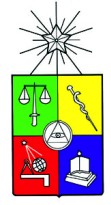 PROGRAMA DE FORMACIÓN GENERAL UNIDAD DE FORMACIÓN COMUN DIRECCIÓN DE PREGRADOFACULTAD DE MEDICINA UNIVERSIDAD DE CHILE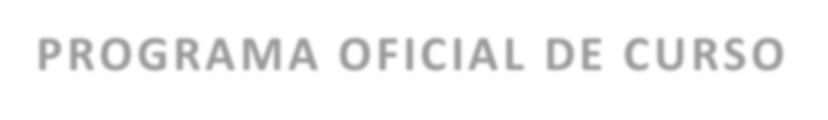 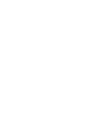 Requisitos de aprobación:EvaluacionesArtículo 24: El rendimiento académico de los y las estudiantes será calificado en la escala de notas de 1,0 a 7,0. La nota mínima de aprobación de cada una de las actividades curriculares para todos los efectos será 4,0, con aproximación. Las calificaciones parciales, las de presentación a actividad final y la nota de actividad final se colocarán con centésima. La nota final de la actividad curricular se colocará con un decimal para las notas aprobatorias, en cuyo caso el 0,05 o mayor se aproximará al dígito superior y el menor a 0,05 al dígito inferior. Artículo 25: El o la estudiante que falte sin la debida justificación a cualquier actividad evaluada, será calificado automáticamente con la nota mínima de la escala (1,0). Artículo 26: La calificación de la actividad curricular se hará sobre la base de los logros que evidencie el o la estudiante en las competencias establecidas en ellos. La calificación final de los diversos cursos y actividades curriculares se obtendrá a partir de la ponderación de las calificaciones de cada unidad de aprendizaje y de la actividad final del curso si la hubiera. La nota de aprobación mínima es de 4,0 y cada programa de curso deberá explicitar los requisitos y condiciones de aprobación previa aceptación del Consejo de Coordinación.Evaluación 1: 50%Evaluación 2: 50%Nota Final 70%REGLAMENTO DE ASISTENCIAActividades obligatorias Según lo dispuesto en la reglamentación de la Facultad, en este curso, las siguientesnaturaleza o cuantía son irrecuperables, el o la estudiante debe cursar la asignatura en su totalidad en el próximo período académico, en calidad de Pendiente o Reprobado, según corresponda.El o la estudiante que sobrepase el máximo de inasistencias permitido, figurará como “Pendiente” en el Acta de Calificación Final de la asignatura, siempre que a juicio del PEC, o coordinación de Formación General, las inasistencias con el debido fundamento, tengan causa justificada (Ej., certificado médico comprobable, informe de SEMDA, causas de tipo social o familiar acreditadas por el Servicio de Bienestar Estudiantil).El o la estudiante que sobrepase el máximo de inasistencias permitido, y no aporte elementos de juicio razonables y suficientes que justifiquen sus inasistencias, figurará como “Reprobado” en el Acta de Calificación Final de la Asignatura con nota final 3,4. Evaluaciones La inasistencia a una evaluación deberá ser comunicada por la vía más expedita (telefónica – electrónica) en un plazo máximo de 24 horas, posterior a la fecha de la actividad programada. La justificación de las inasistencias deberá ser presentada en la Secretaría de Formación General dentro del plazo de 5 días hábiles, contados desde la fecha de la inasistencia, certificada por los Servicios autorizados de la Facultad: Servicio Médico y Dental de los Alumnos, Servicio de Bienestar Estudiantil y Dirección de la Escuela. Si la justificación se realiza en los plazos estipulados y el PEC acoge la justificación, la actividad deberá ser recuperada preferentemente en forma oral frente a comisión y de carácter acumulativo. Si no se realiza esta justificación en los plazos estipulados, el estudiante debe ser calificado con la nota mínima (1,0) en esa actividad de evaluación.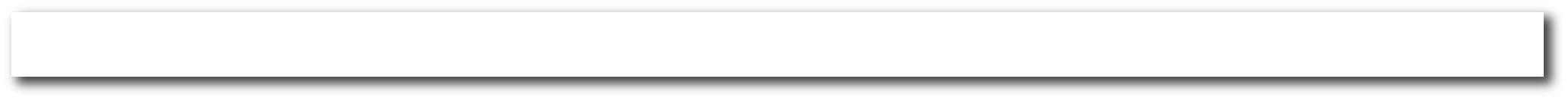 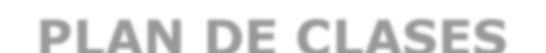 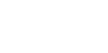 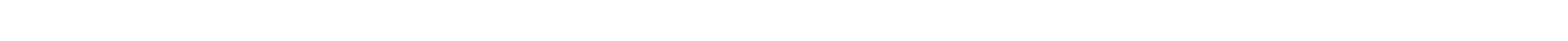 Programa de Formación General Dirección de PregradoFacultad de Medicina Universidad de ChileDesarrollar acciones que potencien la actividad física, para una condición integral de salud.Describir la relevancia del aporte de la actividad física sobre las condiciones de salud de las personas.Aplicar técnicas propias de cada deporte para mejorar su condición física.Diseña y ejecuta estrategias para la promoción de estilos de vida saludables individuales y colectivos.Planificar acciones orientadas a la promoción de estilos de vida saludable, en conjunto con otros integrantes del equipo de salud.Evaluar acciones orientadas a la promoción de estilos de vida saludable, en conjunto con otros integrantes del equipo de salud.Ejecutar acciones orientadas a la promoción de estilos de vida saludable, en conjunto con otros integrantes del equipo de salud.DOCENTES PARTICIPANTESUnidad AcadémicaNº de horas directasSebastián GallegosDocente Adjunto. Departamento TO y CO.14Óscar HernándezInstructor Adjunto. Departamento TO y CO.4Gabriel FuentesInstituto de Rehabilitación Infantil2Raúl SmithInstituto de Rehabilitación Infantil2Nelson AedoUniversidad Santo Tomás2Natalia GattiniHospital Clínico Universidad de Chile2Benjamin CruzCCR El Bosque2Logros de aprendizajeAcciones asociadas6.1.1 Identificar con claridad su rol y comprender los roles del resto de los  integrantes del equipoEstablece roles dentro de su grupo, considerando habilidades propias y de su grupo de pares6.1.2 Examinar los procesos y resultados de las propias acciones y de los integrantes del equipo.Conoce aspectos básicos relacionados con la situación de discapacidad, conociendo habilidades y capacidades personales y grupales.6.1.3 Describir la relevancia   del aporte de la actividad física sobre las condiciones de salud de las personas.Establece aspectos básicos sobre la actividad físicas y conductas saludables.6.1.4   Planificar acciones orientadas a   la promoción de estilos de vida saludable, en conjunto con otros integrantes del equipo de salud.Elabora proyecto orientado a la promoción del deporte y actividades saludables en la población.6.1.5   Ejecutar  acciones  orientadas  a  la promoción de estilos de vida saludable, en conjunto con otros integrantes del equipo de salud.Elabora proyecto orientado a la promoción del deporte y actividades saludables en la población.Estrategias metodológicasSesiones expositivasSesiones prácticas; destreza en silla de ruedas.Sesiones prácticas de entrenamiento en 4 modalidades de deporte adaptadoSesiones expositivasSesiones prácticas; destreza en silla de ruedas.Sesiones prácticas de entrenamiento en 4 modalidades de deporte adaptadoProcedimientos evaluativosPresentación normativas de deporte adaptado. Presentación de canaletas para bocciasPresentación normativas de deporte adaptado. Presentación de canaletas para bocciasRecursosAuditorio Gimnasio Proyector Tubos de PVC SierrasAuditorio Gimnasio Proyector Tubos de PVC SierrasFechaHorarioLugarActividades principalesProfesor(es)7/0914:30-16:00Sala Multiuso T.O.Presentación CFG Conceptos Generales DiscapacidadSebastián Gallegos14/09Vacaciones fiestas patrias21/0914:30-16:00Sala Multiuso T.O.Situación actual del deporte adaptado en ChileSebastián Gallegos28/0914:30-16:00(*)Sala Multiuso T.O.Fisiología del ejercicioDra. Natalia Gattini5/1014:30-16:00Sala Multiuso T.O.Deporte inclusivo/especialSebastián Gallegos12/1014:30-16:00Aud. TeletónDeporte adaptadoProf. Daniel Verdugo15/109:00 13:00Aud. Brígida FloresForo: Deporte adaptadoDecio Calegari19/1014:30-16:00Aud. TeletónDestreza en Silla de RuedasT.O. Gabriel Fuentes9/1114:30-16:00Sala Multiuso T.O.PresentacionesSebastián Gallegos16/1114:30-16:00Sala Multiuso T.O.PresentacionesSebastián Gallegos23/1114:30-16:00Sala Multiuso T.O.Taller: Implementos BochasOscar Hernández7/1214:30-16:00Sala Multiuso T.O.Fútbol CiegoKlgo. Benjamín Cruz14/1214:30-16:00Sala Multiuso T.O.Handball adaptadoOscar Hernández21/1214:30-16:00Sala Multiuso T.O.Voleibol adaptadoSebastián Gallegos28/1214:30-16:00Sala Multiuso T.O.ExamenSebastián Gallegos